Exam 2Part 1: Multiple Choice (2 points each) Directions: Please circle the best answer for each of the following questions. Which of the following is not a diatomic molecule or ion? Oxygen gasFluorine gasIron metalMercury(I)/mercurous ionnone of the aboveWhen pouring a liquid form a reagent bottleyou should pour away from the label. you should hold the lid between the your fingers. you should pour the liquid into a beaker and then into a graduated cylinder. a and b only all of the aboveWhich of the following samples contains six moles of atoms?1 mole of carbon dioxide, CO23 moles of sodium chloride, NaCl6 moles of oxygen gas, O21 mole of sucrose, C12H22O114 moles of mercury liquid, HgState the type of bond(s) in the Lewis structure for water. Ionic bondsNonpolar covalent bondsPure polar covalent bondsPolar covalent bondsnone of the above What is the empirical formula for a compound whose molecular formula is C2H2O4?CHOC2H2O2C4H4O8C4H2O2none of the aboveEighteen valence electrons are present in the Lewis structure of                  carbon dioxide, CO2dinitrogen monoxide, N2Osulfur dioxide, SO2lithium nitride, Li3Nbarium phosphate, Ba3(PO4)2Which species is isoelectronic with krypton?Bromide, Br-Telleride, Te2-Cesium, Cs+Iron(II), Fe2+Argon, ArThe electron sea model explains the behavior of ionic solids.molecular solids.metal solids.most gases.orbitals.Which element has the most metallic character? Silver, AgGallium, GaBoron, BBarium, BaPhosphorus, P Answer the following questions about the graph below: Can the y-intercept be read directly from the graph? Yes, 0 bacteriaYes, -51.2 bacteriaYes 100 daysNo, 1 dayNoPart 2: Short Answer  Directions: Answer each of the following questions. Be sure to use complete sentences where appropriate. For full credit be sure to show all of your work. Using the periodic table, indicate which member of each pair is (5 points).Larger anion metallic				I- or S2-Larger atomic radii				K or RbMore electronegative				Ca or SeSmaller cation					Li+ or Cs+Highest ionization energy				K or PTechnetium forms three monoatomic ions, Tc4+, Tc6+, Tc7+. From this sublevel do you expect electrons are lost in forming these ions? (Hint: It is possible for electrons other than those in the s and p sublevels to be involved in forming ions.) (7 points)In forming the Tc7+ ion are:electron(s) lost from the 4s orbital? 		_____no____electron(s) lost from the 5p orbital?		_____no_____electron(s) lost from the 4d orbital? 		____yes______To support your answer, complete the following. It is OK to use the noble gas core notation.Electron configuration of technetium:	Tc: [Kr] 5s24d5Electron configuration of Tc4+		Tc4+: [Kr] 4d3Indicate if the following sections of orbital diagrams are or are not possible and explain your reason. When the section is possible, indicate the element it represents (4 points).      1s		2s			2p			3s↑↓		↑↓		↑↓ 	↑↓	↑↓		↑↓This is possible. The element is magnesium.     1s		2s			2p			3s↑↓		↑↓		↑↓ 	↑↓	↑ 		↑↓↑This is not possible. The 2p sublevel would fill before the 3s, which is the Aufbau principle.  Secondly, only two electrons are allowed in an orbital, which is the Pauli Exclusion Principle.Predict the electron pair geometry, molecular shape, bond angle, and polarity of the following molecules by drawing the Lewis structure and using VSEPR theory (15 points).Chloramine, NH2Cl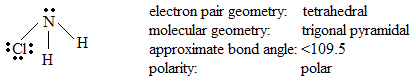 Sulfur trioxide, SO3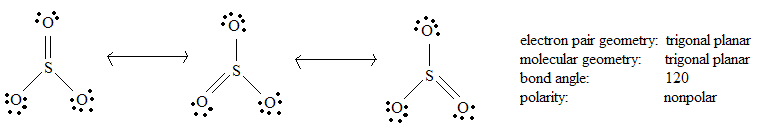 Complete the following table (18 points):Complete the following table (9 points):Identify the bond of greatest polarity in each of the following set of bonds (4 points):H-Cl, H-O, H-BrO-F, O-P, O-AlH-Cl, Br-Br, B-NAl-Cl, C-N, Cl-FA compound responsible for the odor of garlic has a molecular weight of 146 g/mol.  A 0.650 g sample of the compound contains 0.321 g of carbon, 0.044 g of hydrogen, and 0.285 g of sulfur (18 points).  What is the empirical formula of the compound?  Empirical formula is C3H5S	 	This problem can also be solved by find the percent of each element first. What is the empirical mass?  What is the molecular formula of the compound?  (C3H5S)2 =C6H10S2What is the percent sulfur in garlic?  How many atoms of carbon are in the 0.650 g sample?  Or NameFormula Ionic, Covalent, Acid, Hydrate? Nickel(II) fluoride hexahydrateNiF2 ∙ 6 H2OHydratePotassium hydroxideKOHIonicBoron trihydride BH3CovalentIron(III) oxide Fe2O3IonicWaterH2OCovalentLead(II) sulfitePbSO3IonicSodium bicarbonateNaHCO3IonicStrontium chlorideSrCl2IonicCopper(II) nitrate trihydrateCu(NO3)2 ∙ 3 H2OHydrate Acid NameAcid FormulaMono, di, or triprotic acid? Anion Name Anion FormulaChloric acidHClO3 (aq)MonoproticChlorate ionClO3-Phosphoric acidH3PO4 (aq)TriproticPhosphate ionPO43- Hydrofluoric acidHF (aq)MonoproticFluoride ionF-